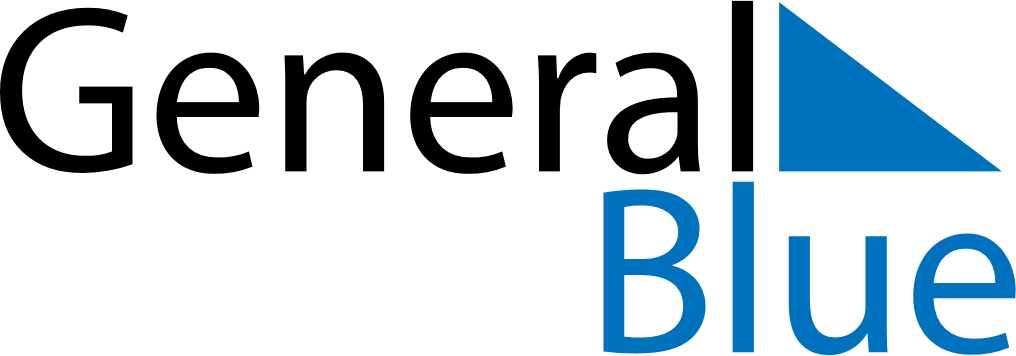 July 2024July 2024July 2024July 2024July 2024July 2024Ilulissat, GreenlandIlulissat, GreenlandIlulissat, GreenlandIlulissat, GreenlandIlulissat, GreenlandIlulissat, GreenlandSunday Monday Tuesday Wednesday Thursday Friday Saturday 1 2 3 4 5 6 Sunset: 9:59 PM Daylight: 0 hours and 0 minutes. Sunset: 9:59 PM Daylight: 0 hours and 0 minutes. Sunset: 9:59 PM Daylight: 0 hours and 0 minutes. Sunset: 9:59 PM Daylight: 0 hours and 0 minutes. Sunset: 9:59 PM Daylight: 0 hours and 0 minutes. Sunset: 9:59 PM Daylight: 0 hours and 0 minutes. 7 8 9 10 11 12 13 Sunset: 9:59 PM Daylight: 0 hours and 0 minutes. Sunset: 9:59 PM Daylight: 0 hours and 0 minutes. Sunset: 9:59 PM Daylight: 0 hours and 0 minutes. Sunset: 9:59 PM Daylight: 0 hours and 0 minutes. Sunset: 9:59 PM Daylight: 0 hours and 0 minutes. Sunset: 9:59 PM Daylight: 0 hours and 0 minutes. Sunset: 9:59 PM Daylight: 0 hours and 0 minutes. 14 15 16 17 18 19 20 Sunset: 9:59 PM Daylight: 0 hours and 0 minutes. Sunset: 9:59 PM Daylight: 0 hours and 0 minutes. Sunset: 9:59 PM Daylight: 0 hours and 0 minutes. Sunset: 9:59 PM Daylight: 0 hours and 0 minutes. Sunset: 9:59 PM Daylight: 0 hours and 0 minutes. Sunset: 9:59 PM Daylight: 0 hours and 0 minutes. Sunset: 9:59 PM Daylight: 0 hours and 0 minutes. 21 22 23 24 25 26 27 Sunset: 9:59 PM Daylight: 0 hours and 0 minutes. Sunset: 9:59 PM Daylight: 0 hours and 0 minutes. Sunset: 9:59 PM Daylight: 0 hours and 0 minutes. Sunrise: 2:59 AM Sunset: 2:02 AM Daylight: 23 hours and 3 minutes. Sunrise: 3:15 AM Sunset: 1:46 AM Daylight: 22 hours and 31 minutes. Sunrise: 3:27 AM Sunset: 1:34 AM Daylight: 22 hours and 7 minutes. Sunrise: 3:37 AM Sunset: 1:24 AM Daylight: 21 hours and 46 minutes. 28 29 30 31 Sunrise: 3:46 AM Sunset: 1:15 AM Daylight: 21 hours and 29 minutes. Sunrise: 3:54 AM Sunset: 1:07 AM Daylight: 21 hours and 12 minutes. Sunrise: 4:02 AM Sunset: 12:59 AM Daylight: 20 hours and 57 minutes. Sunrise: 4:09 AM Sunset: 12:52 AM Daylight: 20 hours and 43 minutes. 